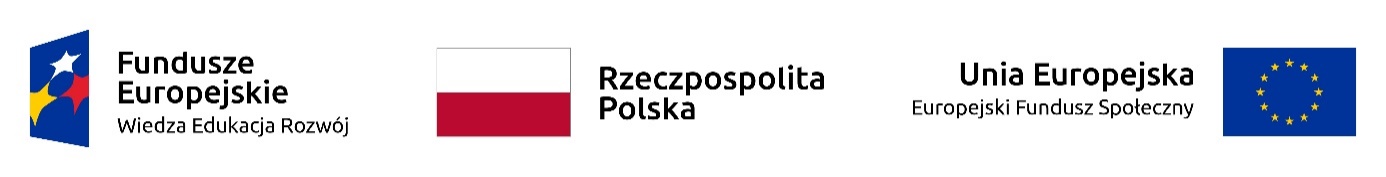 Projekt: Akademia Pomorska 5plus – rozwój dla jakościProgram operacyjny: POWEROś priorytetowa: III. Szkolnictwo wyższe dla gospodarki i rozwojuDziałanie: 3.5 Kompleksowe programy szkół wyższychNumer umowy o dofinansowanie: POWR.03.05.00-00.Z034/17Słupsk, 14.03.2019r. Sondaż rynkowyNa zatrudnienie ekspertów zewnętrznych praktyków w branży współpracujących przy opracowaniu programu kształcenia w ramach projektu pn. „Akademia Pomorska 5plus- rozwój dla jakości” dla kierunku logistykaZAMAWIAJĄCY:Akademia Pomorska  w Słupsku 76-200 Słupsk, ul. Arciszewskiego 22aAdres strony internetowej: www.apsl.edu.plFaks do korespondencji w sprawie zamówienia: 59 8405 380E-mail: boguslawa.medwid@apsl.edu.plGodziny pracy Zamawiającego: poniedziałek - piątek 7.30-15.30TRYB UDZIELANIA ZAMÓWIENIA:Jest to zamówienie o szacunkowej wartości poniżej progu określonego  w art. 4 pkt. 8 ustawy z dnia 29 stycznia 2004 r. Prawo zamówień publicznych (tekst jednolity: Dz. U. z 2017 r. poz. 1579 z późń. zm.)Niniejszy sondaż rynkowy jest dostępny na stronie internetowej Zamawiającego www.apsl.edu.pl    OPIS PRZEDMIOTU ZAMÓWIENIA:Przedmiotem zamówienia jest zatrudnienie eksperta zewnętrznego - praktyka dla sprawowania nadzoru merytorycznego treści tworzonego programu kształcenia: kierunek logistyka oraz  przekazania wniosków z  konsultacji  z  regionalnym i ponadregionalnym środowiskiem gospodarczym na temat zgodności  programu z wymogami rynku pracy. Ekspert  w szczególności:  1. Wspólnie z pracownikami naukowo-dydaktycznymi oddelegowanymi do tworzenia programu: określi cele, efekty i treści  dla danej ścieżki kształcenia (specjalności)określi  pożądane efekty kształcenia zgodnie Polską Ram Kwalifikacyjną, w tym - opis kompetencji praktycznych absolwentów,dokona weryfikacji sylabusów zajęć  pod kątem celów i efektów kształcenia oraz proponowanej literatury zaproponuje  i uzgodni odpowiednie przedmioty specjalistyczne, zweryfikuje zgodność treści  merytorycznych całego programu  pod kątem ich edukacyjnej wartości międzynarodowej, 2. Uwzględni w  treściach programu uwagi spostrzeżenia i oczekiwania gospodarki regionalnej i ponadregionalnej, w tym dokona analizy lokalnego rynku pracy na bazie dostępnych źródeł wtórnych (raporty, analizy) oraz uzgodnień programu z interesariuszami zewnętrznymi Uwaga: ekspertowi nie przysługuje zwrot poniesionych kosztówForma zatrudnienia: umowa cywilno-prawna ; umowa zlecenieCzas trwania zatrudnienia: 3 miesiące ( 40 godzin miesięcznie)INNE ISTOTNE POSTANOWIENIA:Zamówienie finansowane jest w całości ze środków publicznych: ze środków Akademii Pomorskiej w Słupsku oraz ze środków Unii Europejskiej, w ramach dofinansowania projektu „Akademia Pomorska 5plus – rozwój dla jakości”, numer umowy o dofinansowanie: POWR.03.05.00-00.Z034/17. 2.	Informacje można uzyskać od: Bogusława Medwid, Akademia Pomorska w Słupsku, ul. Westerplatte 64 76-200 Słupsk, e-mail: boguslawa.medwid@apsl.edu.plWARUNKI UDZIAŁU W POSTĘPOWANIU:O udzielenie zamówienia mogą ubiegać się eksperci spełniający następujące wymagania:kandydat nie jest etatowym  pracownikiem Akademii Pomorskiej w Słupsku,kandydat posiada wykształcenie wyższe w dyscyplinie nauk ekonomicznych lub nauk o zarządzaniu, w specjalności logistyka, pożądany stopień naukowy lub MBA,kandydat  posiada  doświadczenia  w realizacji projektów naukowych lub rozwojowych (dla nauki lub biznesu), zrealizował min 2 projekty międzynarodowe,kandydat posiada minimum 5 letnie doświadczenie zawodowe jako ekspert (praca lub współpraca z praktyką gospodarczą), pożądane doświadczenie na stanowisku menadżerskimkandydat posiada doświadczenie w prowadzeniu zajęć dydaktycznych dla studentów,  kandydat aktywnie współpracuje z uczelniami wyższymi w Polsce lub za granicą, kandydat jest/był członkiem w komitetach/stowarzyszenia/organizacjach/klastrach z obszaru logistyki kandydat  nie był karany za przestępstwa umyślne.  kandydat posiada udokumentowane kwalifikacje, doświadczenie w zakresie  opisanym w projekcie na podstawie oświadczeniaTERMIN WYKONANIA ZAMÓWIENIATerminem wykonania jest okres 3 miesięczny (40 godzin w miesiącu)OPIS SPOSOBU PRZYGOTOWANIA OFERTY1.Wykonawca powinien złożyć ofertę na formularzu załączonym do niniejszego sondażu rynkowego.2. Każdy Wykonawca może złożyć tylko jedną ofertę.3. Oferta oraz załączniki muszą być podpisane przez Wykonawcę.4. Wykonawca podaje cenę brutto za usługę.VIII.  MIEJSCE ORAZ TERMIN SKŁADANIA OFERTOferta powinna być przesłana za pośrednictwem poczty lub też dostarczona osobiście na  adres: Akademia Pomorska w Słupsku, ul. Arciszewskiego 22a ; Kancelaria Ogólna  do dnia 21.03.2019 r. dopisek „zatrudnienie eksperta zewnętrznego”Oferty złożone po terminie nie będą rozpatrywane.Wykonawca może przed upływem terminu składania ofert zmienić lub wycofać swoją ofertę.W toku badania i oceny ofert Zamawiający może żądać od Wykonawców wyjaśnień dotyczących treści złożonych ofert.OCENA OFERTOcenie Zamawiającego podlegać będą wyłącznie oferty Wykonawców spełniających warunki udziału w postępowaniu, określone w niniejszym sondażu rynkowym. Oferty zostaną ocenione w oparciu o kryterium oceny ofert: cena – waga kryterium 100%.Ocena ofert zostanie dokonana niezwłocznie po upływie terminu ważności zapytania ofertowego.Oferty złożone po upływie terminu nie będą rozpatrywane.Zamawiający zastrzega sobie możliwość odwołania postępowania w każdym czasie do momentu złożenia ofert.INFORMACJE DOTYCZĄCE WYBORU NAJKORZYSTNIEJSZEJ OFERTYO wyborze najkorzystniejszej oferty Zamawiający zawiadomi Wykonawców za pośrednictwem strony internetowej znajdującej się pod adresem www.apsl.edu.plZAŁĄCZNIKIFormularz oferty